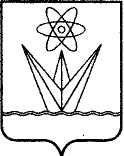 СОВЕТ ДЕПУТАТОВ ЗАКРЫТОГО АДМИНИСТРАТИВНО-ТЕРРИТОРИАЛЬНОГО ОБРАЗОВАНИЯГОРОДА ЗЕЛЕНОГОРСКА КРАСНОЯРСКОГО КРАЯР Е Ш Е Н И Е 30.10.2014                       г. Зеленогорск                             №  3-10рО внесении изменений в решениеСовета депутатов ЗАТО г. Зеленогорска от 18.10.2012  № 30-187р «О содержании неболее 6 койко-мест временного пребыванияотдельных категорий граждан в отделениисрочного социального обслуживания Муниципального бюджетного учреждения «Комплексный центр социального обслуживания населения» на 2013 – 2015 годы»В целях уточнения оснований для расходования в 2014 и 2015 годах денежных средств из местного бюджета, предусмотренных на финансирование расходов по содержанию 6 койко-мест временного пребывания для лиц без определенного места жительства и определенных занятий, лиц, находящихся в трудной жизненной ситуации, и лиц, освободившихся из мест лишения свободы в отделении срочного социального обслуживания  Муниципального бюджетного учреждения  «Комплексный центр социального обслуживания  населения», руководствуясь   Уставом   города,    Совет   депутатов  ЗАТО г. ЗеленогорскаРЕШИЛ:1. Внести в решение Совета депутатов ЗАТО г. Зеленогорска  от 18.10.2012  № 30-187р «О содержании не более 6 койко-мест временного пребывания отдельных категорий граждан в отделении срочного социального обслуживания  Муниципального бюджетного учреждения  «Комплексный центр социального обслуживания населения» на 2013 – 2015 годы», изменения, изложив в пункте 1 абзац третий в следующей редакции:«- приобретения постельных принадлежностей (матрацы, подушки, одеяла), постельного белья (простыни, пододеяльники, наволочки, покрывала) и предметов личной гигиены (мыло, полотенце, зубная щетка, зубная паста);».2.  Настоящее решение вступает в силу в день, следующий за днем его опубликования в газете «Панорама». Глава ЗАТО г. Зеленогорска	   					П.Е. Корчашкин